	В соответствии с пунктом 2 статьи 20 Бюджетного кодекса Российской Федерации, Приказа Минфина России от 08.06.2020 № 99н «Об утверждении кодов (перечней кодов) бюджетной классификации Российской Федерации на 2021 год (на 2021 год и на плановый период 2022 и 2023 годов)» и в целях своевременного составления и организации исполнения бюджета Ханкайского муниципального районаПРИКАЗЫВАЮ:1. Внести в приложение к Приказу от 18.12.2020 № 25 «Об                     утверждении  кодов   главных администраторов доходов бюджета Ханкайского    муниципального округа, закрепляемые за ними виды (подвиды)  доходов», добавив строки  следующего содержания:2. Разместить на официальном сайте органов местного самоуправления Ханкайского муниципального округа в течение трех рабочих дней со дня его подписания.3. Обеспечить направление настоящего приказа в Думу Ханкайского муниципального округа в течение семи дней со дня его принятия.4. Настоящий приказ вступает в силу с 16 февраля 2021 года и  применяется к правоотношениям, возникающим при составлении и исполнении бюджета Ханкайского муниципального округа на 2021 год.5. Контроль за исполнением настоящего приказа оставляю за собой.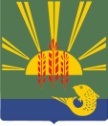 ФИНАНСОВОЕ УПРАВЛЕНИЕАДМИНИСТРАЦИИ ХАНКАЙСКОГО МУНИЦИПАЛЬНОГО ОКРУГА                                                                                                                                                                                                                                                                                                         ПРИМОРСКОГО КРАЯФИНАНСОВОЕ УПРАВЛЕНИЕАДМИНИСТРАЦИИ ХАНКАЙСКОГО МУНИЦИПАЛЬНОГО ОКРУГА                                                                                                                                                                                                                                                                                                         ПРИМОРСКОГО КРАЯФИНАНСОВОЕ УПРАВЛЕНИЕАДМИНИСТРАЦИИ ХАНКАЙСКОГО МУНИЦИПАЛЬНОГО ОКРУГА                                                                                                                                                                                                                                                                                                         ПРИМОРСКОГО КРАЯФИНАНСОВОЕ УПРАВЛЕНИЕАДМИНИСТРАЦИИ ХАНКАЙСКОГО МУНИЦИПАЛЬНОГО ОКРУГА                                                                                                                                                                                                                                                                                                         ПРИМОРСКОГО КРАЯПРИКАЗПРИКАЗПРИКАЗПРИКАЗ№№08с. Камень-Рыболовс. Камень-Рыболовс. Камень-Рыболовс. Камень-Рыболов О внесении изменений в приложение  к приказу от 18.12.2020 № 25 «Об  утверждении  кодов   главных администраторов доходов бюджета Ханкайского    муниципального округа,  закрепляемые за ними виды (подвиды)  доходов»             О внесении изменений в приложение  к приказу от 18.12.2020 № 25 «Об  утверждении  кодов   главных администраторов доходов бюджета Ханкайского    муниципального округа,  закрепляемые за ними виды (подвиды)  доходов»            9561 16 10123 01 0141 140Доходы от денежных взысканий (штрафов), поступающие в счет погашения задолженности, образовавшейся до 1 января 2020 года, подлежащие зачислению в бюджет муниципального образования по нормативам, действовавшим в 2019 году (доходы бюджетов муниципальных округов за исключением доходов, направляемых на формирование муниципального дорожного фонда, а также иных платежей в случае принятия решения финансовым органом муниципального образования о раздельном учете задолженности)Зам. главы  Администрациимуниципального округа, начальник  финансового управленияО.М. Голубцова